Curriculum VitaeCurrent as of：                   Continued on back side →*1: If you have received disciplinary action in the past, please be sure to describe the matter in the Awards Received/Disciplinary Actions section. Especially, on the disciplinary action due to incidents of sexual violence, including sexual harassment towards students, please include the details of the incident and the specific reasons for the disciplinary actions taken.*2: Please refer to the following page (via the URL or QR Code provided) for an explanation of the terminology used in the Foreign Exchange and Foreign Trade Act.URL:https://www.tuat.ac.jp/documents/tuat/outline/kyousyoku/kyouin/explanation.pdfQR Code: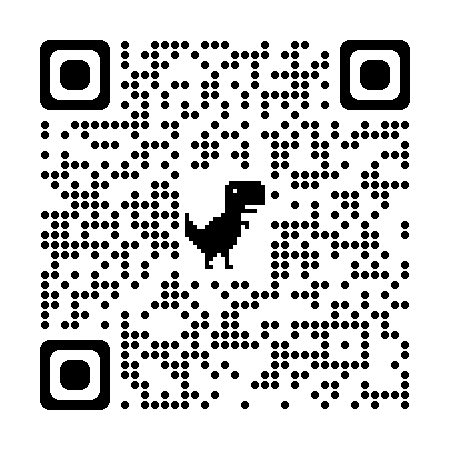 *3: Any misrepresentations or false statements made on this form may result in the rescindment of the applicant’s offer of employment and/or in disciplinary action being taken against the applicant.(Name in Katakana)NameDate of Birth（Age:     ）（Age:     ）（Age:     ）（Age:     ）（Age:     ）NationalityAddressPhone No.Home:Home:Home:Home:Mobile:Mobile:E-mailEducational BackgroundEducational BackgroundEducational BackgroundEducational BackgroundEducational BackgroundEducational BackgroundEducational BackgroundEducational BackgroundEducational BackgroundEducational BackgroundStart/End Dates(Y/M/D ~ Y/M/D)Start/End Dates(Y/M/D ~ Y/M/D)Start/End Dates(Y/M/D ~ Y/M/D)Duration(Y/M)Name of Institution (Country), Faculty, & Department (From high school onward)Name of Institution (Country), Faculty, & Department (From high school onward)Name of Institution (Country), Faculty, & Department (From high school onward)Name of Institution (Country), Faculty, & Department (From high school onward)Graduated(Yes/No)・　・　～　・　・・　・　～　・　・・　・　～　・　・・・　・　～　・　・・　・　～　・　・・　・　～　・　・・・　・　～　・　・・　・　～　・　・・　・　～　・　・・・　・　～　・　・・　・　～　・　・・　・　～　・　・・・　・　～　・　・・　・　～　・　・・　・　～　・　・・Employment HistoryEmployment HistoryEmployment HistoryEmployment HistoryEmployment HistoryEmployment HistoryEmployment HistoryEmployment HistoryEmployment HistoryEmployment HistoryStart/End Dates(Y/M/D ~ Y/M/D)Start/End Dates(Y/M/D ~ Y/M/D)Start/End Dates(Y/M/D ~ Y/M/D)Duration(Y/M)Employer, Job Title, etc.Employer, Job Title, etc.Employer, Job Title, etc.Employer, Job Title, etc.Employer, Job Title, etc.Employer, Job Title, etc.・　・　～　・　・・　・　～　・　・・　・　～　・　・・・　・　～　・　・・　・　～　・　・・　・　～　・　・・・　・　～　・　・・　・　～　・　・・　・　～　・　・・・　・　～　・　・・　・　～　・　・・　・　～　・　・・・　・　～　・　・・　・　～　・　・・　・　～　・　・・・　・　～　・　・・　・　～　・　・・　・　～　・　・・・　・　～　・　・・　・　～　・　・・　・　～　・　・・Academic Degrees (Incl. date conferred, full name of degree, title of thesis, etc.)Academic Degrees (Incl. date conferred, full name of degree, title of thesis, etc.)Academic Degrees (Incl. date conferred, full name of degree, title of thesis, etc.)Academic Degrees (Incl. date conferred, full name of degree, title of thesis, etc.)Academic Degrees (Incl. date conferred, full name of degree, title of thesis, etc.)Academic Degrees (Incl. date conferred, full name of degree, title of thesis, etc.)Academic Degrees (Incl. date conferred, full name of degree, title of thesis, etc.)Academic Degrees (Incl. date conferred, full name of degree, title of thesis, etc.)Academic Degrees (Incl. date conferred, full name of degree, title of thesis, etc.)Academic Degrees (Incl. date conferred, full name of degree, title of thesis, etc.)Awards Received/Disciplinary Actions *1Awards Received/Disciplinary Actions *1Awards Received/Disciplinary Actions *1Awards Received/Disciplinary Actions *1Awards Received/Disciplinary Actions *1Awards Received/Disciplinary Actions *1Awards Received/Disciplinary Actions *1Awards Received/Disciplinary Actions *1Awards Received/Disciplinary Actions *1Awards Received/Disciplinary Actions *1Date (Y/M/D)Date (Y/M/D)Details/ReasonsDetails/ReasonsDetails/ReasonsDetails/ReasonsDetails/ReasonsDetails/ReasonsDetails/ReasonsDetails/Reasons・　・・　・・　・・　・・　・・　・Declarations regarding the Foreign Exchange and Foreign Trade Act. *2（Check all applicable items）□ I am a non-resident of Japan.□ I fall under Specific Category 1. □ I fall under Specific Category 2. □ I DO NOT fall under either of the specific categories.Declarations regarding the Foreign Exchange and Foreign Trade Act. *2（Check all applicable items）□ I am a non-resident of Japan.□ I fall under Specific Category 1. □ I fall under Specific Category 2. □ I DO NOT fall under either of the specific categories.Declarations regarding the Foreign Exchange and Foreign Trade Act. *2（Check all applicable items）□ I am a non-resident of Japan.□ I fall under Specific Category 1. □ I fall under Specific Category 2. □ I DO NOT fall under either of the specific categories.Declarations regarding the Foreign Exchange and Foreign Trade Act. *2（Check all applicable items）□ I am a non-resident of Japan.□ I fall under Specific Category 1. □ I fall under Specific Category 2. □ I DO NOT fall under either of the specific categories.Declarations regarding the Foreign Exchange and Foreign Trade Act. *2（Check all applicable items）□ I am a non-resident of Japan.□ I fall under Specific Category 1. □ I fall under Specific Category 2. □ I DO NOT fall under either of the specific categories.Declarations regarding the Foreign Exchange and Foreign Trade Act. *2（Check all applicable items）□ I am a non-resident of Japan.□ I fall under Specific Category 1. □ I fall under Specific Category 2. □ I DO NOT fall under either of the specific categories.Declarations regarding the Foreign Exchange and Foreign Trade Act. *2（Check all applicable items）□ I am a non-resident of Japan.□ I fall under Specific Category 1. □ I fall under Specific Category 2. □ I DO NOT fall under either of the specific categories.Declarations regarding the Foreign Exchange and Foreign Trade Act. *2（Check all applicable items）□ I am a non-resident of Japan.□ I fall under Specific Category 1. □ I fall under Specific Category 2. □ I DO NOT fall under either of the specific categories.Declarations regarding the Foreign Exchange and Foreign Trade Act. *2（Check all applicable items）□ I am a non-resident of Japan.□ I fall under Specific Category 1. □ I fall under Specific Category 2. □ I DO NOT fall under either of the specific categories.Declarations regarding the Foreign Exchange and Foreign Trade Act. *2（Check all applicable items）□ I am a non-resident of Japan.□ I fall under Specific Category 1. □ I fall under Specific Category 2. □ I DO NOT fall under either of the specific categories.